УКРАЇНАПАВЛОГРАДСЬКА  МІСЬКА  РАДАДНІПРОПЕТРОВСЬКОЇ  ОБЛАСТІ(31 сесія VІІІ скликання)РІШЕННЯвід 13.12.2022р.			            	                           №848-31/VІІІПро внесення змін до договорів оренди земельних ділянокКеруючись пп. 34 п.1 ст.26 Закону України "Про місцеве самоврядування в Україні" та ст.ст.12,20 Земельного Кодексу України, ст.30 Закону України "Про оренду землі", рішенням             34 сесії VII скликання від 13.02.2018р. №1062-34/VII "Про затвердження переліку назв вулиць, провулків, проїздів, проспектів, бульварів, площ у місті Павлоград", розглянувши заяви,                  міська рада                                                             В И Р І Ш И Л А:1. Внести зміни:1.1. Дочірньому підприємству Дніпропетровської обласної спілки споживчих товариств "Центральний ринок" м.Павлоград (ідентифікаційний код хххххххх), Товариству з обмеженою відповідальністю "Павлоградський центральний ринок" (ідентифікаційний код хххххххх) та Товариству з обмеженою відповідальністю "Центральний ринок м.Павлограда" (ідентифікаційний код хххххххх) в договір оренди земельної ділянки, зареєстрований 26.03.2010р.                                         за №041011300021, на земельну ділянку площею 0,1776 га, на вул.Полтавська, кадастровий номер 1212400000:02:035:0075, в частині найменування орендаря  з "Дочірнє підприємство Дніпропетровської обласної спілки споживчих товариств "Центральний ринок" м.Павлоград", "Товариство з обмеженою відповідальністю "Павлоградський центральний ринок" та "Товариство                    з обмеженою відповідальністю "Центральний ринок м.Павлограда" на "Товариство з обмеженою відповідальністю "Павлоградський центральний ринок" та "Товариство з обмеженою відповідальністю "Центральний ринок м.Павлограда" шляхом виключення з переліку орендарів ДП ДОССТ "Центральний ринок" у зв'язку з розпочатою процедурою ліквідації підприємства. 2. Рекомендувати Головному управлінню Держгеокадастру у Дніпропетровській області внести відомості до Державного земельного кадастру згідно прийнятого рішення.3. Відповідальність щодо виконання даного рішення покласти на начальника відділу земельно-ринкових відносин.4. Загальне керівництво по виконанню даного рішення покласти на заступника міського голови за напрямком роботи.5. Контроль за виконанням рішення покласти на постійну депутатську комісію                                        з питань екології, землеустрою, архітектури, генерального планування та благоустрою.Міський голова                                                                                                       Анатолій ВЕРШИНА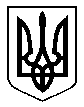 